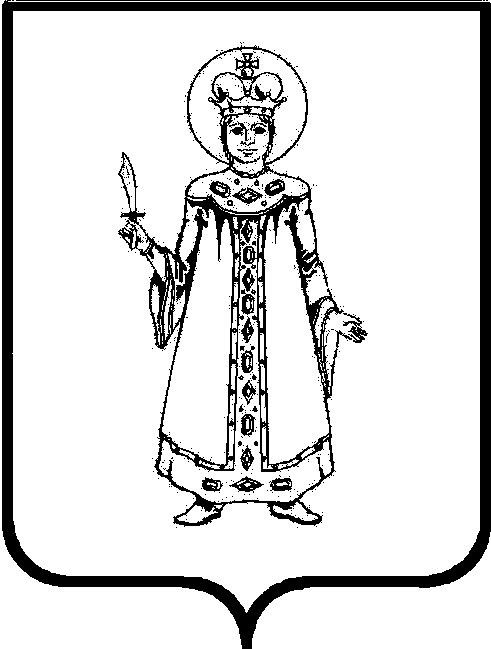 О проведении муниципального смотра-конкурса «Лауреат спорта - 2022»В целях пропаганды и популяризации здорового образа жизни, физической культуры и спорта на территории Угличского муниципального района Администрация Угличского  муниципального районаПОСТАНОВЛЯЕТ:Провести в 2022 году муниципальный смотр-конкурс «Лауреат спорта - 2022».Утвердить прилагаемое Положение о проведении муниципального смотра-конкурса «Лауреат спорта - 2022».Возложить ответственность за проведение муниципального смотра-конкурса на Управление физической культуры, спорта и молодежной политики Администрации района (Фёдорова Л.А.).Управлению финансов Администрации Угличского муниципального района (Зимина О.Н.) обеспечить финансирование муниципального смотра-конкурса «Лауреат спорта - 2022» в пределах утвержденных бюджетных ассигнований муниципальной программы «Развитие физической культуры и спорта в Угличском муниципальном районе» на 2021-2024 годы».Контроль за исполнением постановления возложить на заместителя Главы Администрации района Дружкову О.А.Опубликовать настоящее постановление в «Угличской газете» и разместить на официальном сайте Угличского муниципального района.Настоящее постановление вступает в силу после официального опубликования.Глава района									А.Г. КурицинУтвержденопостановлением Администрации Угличскогомуниципального районаот 29.09.2022 № 993Положениео проведении муниципального смотра-конкурса «Лауреат спорта - 2022»1. Общее положениеМуниципальный смотр-конкурс «Лауреат спорта -2022» (далее - смотр-конкурс) проводится в целях пропаганды и популяризации физической культуры и спорта на территории Угличского муниципального района.2. Задачи смотра-конкурсаОсновными задачами смотра-конкурса являются:выявление сильнейших спортсменов, лучших тренеров, лучших команд  по итогам 2022 года, их поддержка и поощрение;стимулирование дальнейшего профессионального роста тренеров, повышение спортивного мастерства спортсменов Угличского муниципального района;формирование эффективной системы подведения итогов спортивных достижений за 2022 год;повышение результативности работы спортивных учреждений района по развитию массового спорта и подготовке спортсменов - разрядников;приобщение населения Угличского муниципального района к регулярным занятиям физической культурой и спортом.3. Организаторы смотра-конкурса3.1.	Общее руководство проведением смотра-конкурса осуществляет Управление физической культуры, спорта и молодежной политики Администрации Угличского муниципального района.3.2.	Совет по спорту Угличского муниципального района (далее – Совет по спорту):проводит оценку материалов, представленных на смотр-конкурс;определяет победителей смотра-конкурса по номинациям.4. Участники и сроки проведения смотра-конкурса4.1.	Смотр-конкурс проводится по результатам спортивных достижений за период с 01 января 2022 года по 25 декабря 2022 года.4.2.	К участию в смотре-конкурсе допускаются спортсмены, тренеры, тренеры-преподаватели, инструкторы по спорту, команды спортивных клубов, общественных организаций, учреждений Угличского муниципального района.4.3.	Смотр-конкурс проводится по номинациям:«Лучший спортсмен»;«Лучший тренер»;«Лучшая команда».4.4.	К участию в смотре-конкурсе допускаются:спортсмены, показавшие высокие достижения на соревнованиях регионального уровня и выше;тренеры, подготовившие спортсменов-претендентов на звание «Лауреат спорта - 2022»;команды игровых видов спорта, показавшие высокие результаты на соревнованиях регионального уровня и выше. По результатам представлений определяются лучшие детско-юношеские (до 18 лет), мужские и женские команды.5. Условия и порядок проведения смотра-конкурса, подведение итогов5.1.	Документы на участие в смотре-конкурсе подаются в Совет по спорту не позднее 28.12.2022 года  учреждениями, организациями, расположенными на территории Угличского муниципального района.5.2.	Решения о направлении кандидатуры спортсмена, тренера, команды на присвоение звания «Лауреат спорта» принимают федерации по видам спорта, учреждения, организации, которые осуществляют подготовку пакета документов, согласно пункту 5.4. настоящего Положения.5.3.	Итоги смотра-конкурса подводятся на заседании Совета по спорту.5.4.	Перечень документов, представляемых в Совет по спорту:представление на участие в смотре-конкурсе (приложения №1, №2, №3);выписки из протоколов, копии итоговых таблиц, грамот, дипломов; список команды (для команд - участниц смотра-конкурса).5.5.	Совет по спорту вправе потребовать дополнительные документы, подтверждающие сведения, указанные в представлении.5.6.	В случае представления документов после указанного в подпункте 5.1 пункта 5 Положения срока либо представления неполного перечнядокументов, указанных в подпункте 5.4. пункта 5 Положения, конкурсант не включается в число участников смотра-конкурса.5.7.	При подведении итогов в номинации «Лучший спортсмен» рассматриваются спортивные достижения участников смотра-конкурса на официальных соревнованиях Ярославской области (Первенства, Чемпионаты), Первенств и Чемпионатов ЦФО, Всероссийских Первенств и Чемпионатов,включенных в единый календарный план соответствующей Федерации или Департамента по физической культуре, спорту и молодежной политике Ярославской области(приложение №4). 5.8.	При подведении итогов в номинации «Лучшая команда» рассматриваются спортивные достижения участников смотра-конкурса на официальных соревнованиях Ярославской области (Первенства, Чемпионаты), Первенств и Чемпионатов ЦФО, Всероссийских Первенств, Чемпионатов, Турниров включенных в единый календарный план соответствующей Федерации или Департамента по физической культуре, спорту и молодежной политике Ярославской области (приложение №4). 5.9.	Спортсменам, которым присвоены спортивные звания мастер спорта России, гроссмейстер России, мастер спорта России международного класса и впервые спортивный разряд кандидата в мастера спорта, 1 спортивный разряд по олимпийским видам спорта в период проведения смотра-конкурса,за достижения,не перечисленные в приложении №4 настоящего Положения, претендуют на звание «Лауреат спорта» независимо от уровня соревнований и занятого места.5.10.	Тренерам, которым присвоены спортивные и почетные звания в период проведения смотра-конкурса, претендуют на звание «Лауреат спорта» независимо от уровня соревнований и занятого места спортсмена.5.11. Федерации по видам спорта, учреждения, организации вправе представить Совету по спорту спортсменов, тренеров, команды в специальные номинациив области физической культуры и спорта.6. НаграждениеПобедители смотра-конкурса награждаются дипломами, памятными подарками или денежными призами.7. Финансирование смотра-конкурсаФинансирование на подготовку и проведение смотра-конкурса осуществляется в рамках муниципальной программы «Развитие физической культуры и спорта в Угличском муниципальном районе» на 2022-2024 годы.8. Дополнительные условияОрганизаторы смотра-конкурса оставляют за собой право вносить изменения и дополнения в настоящее Положение с обязательным уведомлением участников смотра-конкурса.Приложение №1к Положению о проведении муниципального смотра-конкурса «Лауреат спорта – 2022», утвержденному постановлением Администрации Угличского муниципального района от 29.09.2022 № 993ФормаВ Совет по спорту Угличского муниципального районаПредставлениена участие в смотре-конкурсе «Лауреат спорта -2022» в номинации«Лучший спортсмен»Спортивные достиженияК представлению прилагаются: (копии грамот, дипломов, выписок из приказов и т.д.)ДатаПодпись руководителя учреждения/федерации/организацииПечатьПриложение №2к Положению о проведении муниципального смотра-конкурса «Лауреат спорта – 2022», утвержденному постановлением Администрации Угличского муниципального района от 29.09.2022 № 993ФормаВ Совет по спорту Угличского муниципального районаПредставлениена участие в смотре-конкурсе «Лауреат спорта -2022» в номинации«Лучшая команда»Спортивные достиженияК представлению прилагаются: (копии грамот, дипломов, выписок из приказов и т.д.)ДатаПодпись руководителя учреждения/федерации/организацииПечатьПриложение №3к Положению о проведении муниципального смотра-конкурса «Лауреат спорта – 2022», утвержденному постановлением Администрации Угличского муниципального района от 29.09.2022  № 993ФормаВ Совет по спорту Угличского муниципального районаПредставлениена участие в номинации«_______________________________________________»Спортивные достиженияК представлению прилагаются: (копии грамот, дипломов, выписок из приказов и т.д.)ДатаПодпись руководителя учреждения/федерации/организацииПечатьПриложение №4к Положению о проведении муниципального смотра-конкурса «Лауреат спорта – 2022», утвержденному постановлением Администрации Угличского муниципального района от 29.09.2022 № 993Оценочная таблица достижения участников смотра-конкурсаФамилия, имя, отчество (полностью)Дата рожденияУчреждение, в котором обучается или работает (класс, школа/ курс)Учреждение, от которого представлен кандидатВид спортаСпортивное звание или разряд, дата присвоенияФ.И.О. наставника Контактная информация (адрес, телефон, е-mail)№ Наименование соревнованийДата/место  проведенияРезультатКоличество участников в группе/категории№ Наименование соревнованийДата/место  проведенияРезультатВыполненный норматив ЕВСК123451.1.1.Наименование команды (полностью)2.Возрастная категория3.Принадлежность к учреждению4.Ф.И.О. наставника5.Контактная информация (адрес, телефон, е-mail)№ Наименование соревнованийДата/место  проведенияРезультатКоличество участников № Наименование соревнованийДата/место  проведенияРезультатВыполненный норматив ЕВСК1.1.Фамилия, имя, отчество (полностью)Дата рожденияУчреждение, в котором обучается или работает (класс, школа/ курс)Учреждение, от которого представлен кандидатВид спортаСпортивное звание или разряд, дата присвоенияФ.И.О. наставника Контактная информация (адрес, телефон, е-mail)№ Наименование соревнованийДата/место  проведенияРезультатКол-во участников в группе/категории№ Наименование соревнованийДата/место  проведенияРезультатВыполненный норматив ЕВСК1.1.Олимпийские виды спортаНеолимпийские виды спорта«Лучший спортсмен»«Лучший спортсмен»Первенства и Чемпионаты ЯОПервенства и Чемпионаты ЯО1-3*1*Первенства и Чемпионаты ЦФОПервенства и Чемпионаты ЦФО1-6**1-3*Всероссийские Первенства и ЧемпионатыВсероссийские Первенства и ЧемпионатыВыступление в составе  сборной ЯО1-3*/1-5*** - не менее 5 (пяти) спортсменов в возрастной группе/категории или при выполнении норматива не менее 1 спортивного разряда* - не менее 5 (пяти) спортсменов в возрастной группе/категории или при выполнении норматива не менее 1 спортивного разряда** - не менее 10 (десяти) спортсменов в возрастной группе/категории или при выполнении норматива не менее 1 спортивного разряда** - не менее 10 (десяти) спортсменов в возрастной группе/категории или при выполнении норматива не менее 1 спортивного разряда«Лучшая команда»«Лучшая команда»Первенства и Чемпионаты ЯО, ЦФОПервенства и Чемпионаты ЯО, ЦФО1-31-3Всероссийские турниры(Региональный этап для команд общеобразовательных организаций)Всероссийские турниры(Региональный этап для команд общеобразовательных организаций)11Всероссийские турниры(Межрегиональный этап - ЦФО, Всероссийский финальный этап)Всероссийские турниры(Межрегиональный этап - ЦФО, Всероссийский финальный этап)1-3/1-5***1-3/1-5****** - более8 (восьми) команд в возрастной группе*** - более8 (восьми) команд в возрастной группе